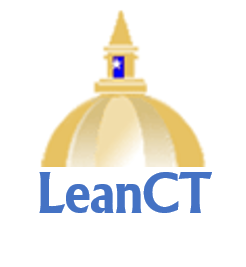 Kaizen Event Supply ListItemQty.Roll of brown recycled craft paper1Pads of 3x3 Post It notes: green, pink, yellow, purple, and blue3 of each colorRoll of masking tape or blue painter's tape to hold the craft paper on the walls1 Easel 1Easel pad (per room)1Box of Sharpie flip chart markers - assorted1Sharpie flip chart marker - black1Pens, pencils, rulers As neededDigital Camera/Cell Phone 1Projector1Projector screen1Laptop (with internet access preferred)1PowerPoint software1Pair of scissors1Box of colored push pins1Value Stream Mapping - Color Legend Chart1Signs:  yellow stars, blue arrows, yellow light bulbsAssortment of highlighters